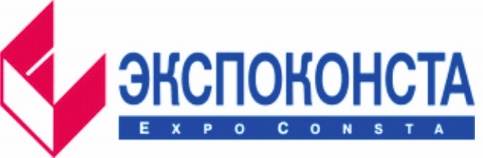 Ставки на 2024 годНа подвес и снятие конструкций на высоте внутри павильонадля российских участниковСтоимость заказа на подвес, полученного во время монтажа, увеличивается на 50%.При необходимости выполнения работ в ночное время (с 20:00 до 08:00 часов), цена таких работ увеличивается на 100 %Оплата стоимости заказа осуществляется 100% авансовым платежом в сроки, согласно выставленному счету ООО «ЭКСПОКОНСТА».Виды работЦена (руб.) без НДСОрганизация точки подвески и подъём груза до 10 килограммов13500Организация точки подвески и подъём груза от 10 до 50 килограммов20000Организация точки подвески и подъём груза от 50 до 100 килограммов29700Организация точки подвески и подъём груза с помощью грузоподъёмного механизма (лебёдки)31800Подвеска грузоподъёмного механизма (лебедки) заказчика без его эксплуатации17100Подстраховка тросом частей конструкции стенда, имеющих опору на пол16000Прокладка кабеля по металлоконструкциям павильона, 10 м5600Расчаливание грузоподъёмного механизма (лебедки)12000Дополнительная регулировка по высоте одной точки подвески6100